Sun Valley Citizen Advisory Board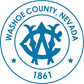 Approval of these draft minutes, or any changes to the draft minutes, will be reflected in writing in the next meeting minutes and/or in the minutes of any future meeting where changes to these minutes are approved by the CAB.Minutes of the regular meeting of the Sun Valley Citizen Advisory Board held May 7, 2022, 10:00 a.m. at Hobie’s Casino, 5195 Sun Valley Blvd, Sun Valley, NV 89433CALL TO ORDER/ DETERMINATION OF QUORUM – Carol Burns, Carmen Ortiz, Michael Rider, Ellen Chapin, Mark NewmannChair Ortiz called the meeting to order at 10:00 a.m.  PLEDGE OF ALLEGIANCE – The pledge was recited.GENERAL PUBLIC COMMENT – Mike Rafty, GID candidate, available after the meeting if you have any questions.Elise Weatherly provided a public comment about if you ‘see something, say something.’ Hawah Ahmad announced there is an available seat on the Senior Advisory Board for District 5. She provided an update about Older Americans Month. She provided activity guides of all the events and activities. She said she is running for County Commissioner District 3, Kitty Jung’s seat. She said she wants to see you get more fire protection out here. Kyle Isacksen, Candidate for County Commissioner for District 3, introduced himself. He said he is a former science teacher, event organizer who organized The Change project mural. He said he is wanting to make the County a better, safer, place. He said he cares about the people, environment and where we are headed. There is a lot to be done out here. He said he wants to bring his experience to the County. Mark Newmann, member of the CAB/HOA board, running for GID of Sun Valley.  APPROVAL OF THE MINUTES FOR THE MEETING OF APRIL 2, 2022 (For Possible Action)MOTION: Mark Newmann moved to approve the minutes of April 2, 2022. Michael Rider seconded the motion which carried unanimously. SHERIFF’S OFFICE (WCSO) UPDATE – Representative from WCSO was not available to provide a general community update.TRUCKEE MEADOWS FIRE PROTECTION DISTRICT (TMFPD) UPDATE – Representative from TMFPD to provide a general community update. (Non-Action Item)Battalion Chief Rizzuto provided an update for Sun Valley. For April, Station 45 had a of 210 total incidences which included: 13 car accidents, 150 EMS, 2 fires, 19 public assist, 2 false alarms, 20 good intent, 4 hazmats, 14 EMS calls, with 80 transports. He spoke about defensible space. He stated that open burning has closed for the season. Two green waste days are coming up on May 14 and 15. He advised the public to check your smoke alarm, change batteries, and replace if they are 10 years old or older. He spoke about spark arrester on offroad vehicles. Target shooting explosives is illegal. It’s prohibited to shoot in a congested area. Michael Rider asked about the Hazmat calls. Mr. Rizzuto said it was spilled gas can, something spilt into the storm drain.NEIGHBORHOOD DEVELOPMENT HUB – Alexandra Wilson, Office of the County Manager, provided information on the Neighborhood Meeting HUB, which serves as a primary source for development-based neighborhood meeting information, community input surveys, and meeting summaries.A public member asked about the status of Chocolate Drive. Ms. Wilson said the developers are communicating with the Planning Department. They are welcomed to put in the application, but it doesn’t mean it’s approved. In response to Hawah Ahmad inquiry, Ms. Wilson said the Assistant County Manager can waive the neighborhood meeting. BOARD MEMBER/COMMISSIONER ANNOUNCEMENTS/REQUESTS — This item is limited to announcements and/or requests for future agenda items by CAB members and/or Commissioner Kitty Jung (Non-Action Item)County Commissioner Herman said she is available to listen. County Commissioner Jung said we have $63,500 in discretionary funds for District 3 to be spent by May 30 for community improvement projects. She said she wants to work with the County cleaning crew to have consistent beautification standards. Mural art is a county-wide art initiative.  The public recommended the following:Computers for the Community CenterStop signs and white stripes painted to indicate stop. Traffic calming devicesTraffic counterPave roadModern streetlights that accommodate dark skies compliance ADA accessibility to the resource center Paving for unpaved roadsGrants for landscaping and beautificationPut the gas tax on hold while the prices are highFree trees programSpraying for weeds in the ditches7th driving lanes to be fixed and line up.Commissioner Jung said it looks like beautification and safety.Commissioner Jung recommended having the Code Enforcement on a future agenda so they can explain the reporting process. Commissioner Jung spoke about ARPA funding of $45 million with potentially more funding available. She provided an update on the homeless shelter. Ms. Burns expressed concerns about squatters on private land. Ms. Wilson provided an update; she said the process is through code enforcement. If your make a report, they will determine if it’s abandoned; if the owner is deceased, and if they have to reach out to next of kin. If the owner wants them removed, they have to take it to civil court and litigation to get them removed. Until there is an ordered to vacate, the Sheriff can’t remove them. Ms. Burns said she was told it’s too expensive to go through the court process. She requested using some money to get these issues addressed. Commissioner Jung recommended having TMCC on the agenda.Mark Newmann encouraged everyone to pick up the May is Older American’s Month activity guide. He spoke about traffic on Highland Ranch. Michael Rider recommended supporting recreation in our valley. It keeps the graffiti down.  He said there are adult leagues. He said we have soccer and martial arts. We need to support them and be involved. We do what we can to improvement the community. He encouraged the community members to put in an a CAB application. He said we have a loud voice. Get it done by being engaged. Carol Burns said next Tuesday is the Commissioner meeting – Highland Ranch part 2 is on the agenda. Mr. Newmann said it’s been approved. They are just requesting some changes. He said he is concerned about the removal of the porkchop at Midnight. Carol Burns said Kitty is working on the traffic lights. She said the air monitors don’t measure the automobile admissions. She said the fire department said they don’t have the resources for more development; that was in 2015 when there was a proposed development at West 2nd and McGuffie.Alexandra Wilson provided an update on the following topics:Provide your email to get receive the BCC agenda email. Washoe County Leadership ProgramCitizen involvement opportunity – boards with vacancyKTMB will be here next month – community clean upsBLM will be here next month to talk about shooting and squatters on BLMMural at Glen DuncanStaff toured the CARES Campus homeless shelter; Modpods are individual, independent housing  Truckee Meadows Fire Protection District and Washoe County Sheriff Stuff a Bus – May 19 at Sparks TargetGENERAL PUBLIC COMMENT –Hawah Ahmad said she will provide digital information of Older American’s Month. She said she will make sure we bring back the Human Resources Guide and RTC Tri-fold. She encouraged everyone to tell their friends about Senior Lunches and to take the survey. Judy Jensen said there are vehicle accidents every day at 7th and Sun Valley Blvd. Mark Newmann provided a brief update about the Chocolate Drive item at the Board of County Commissioners. Carol Burn said we are still following the Chocolate Drive process. Carmen Ortiz noted the Planning Commission meets on the first Tuesday of the month, 6 p.m. Sean McGraff said he was excited to see the Reno Police Department set up a speed trailer. He said them to set it up again as we had a bad accident on the top of the hill.  ADJOURNMENT – The meeting adjourned at 11:11 a.m. 